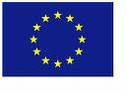 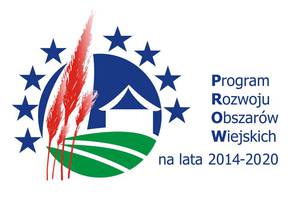 Załącznik nr 5 do Zapytania ofertowego Pieczęć wykonawcyWYKAZ OSÓBSKIEROWANYCH DO REALIZACJI ZAMÓWIENIA PUBLICZNEGOdo zapytania ofertowego znak RI.271.2.13.2017wykaz osób, skierowanych do realizacji zamówienia, niezależnie od tego czy są one zatrudnione bezpośrednio przez wykonawcę, wraz z informacjami na temat ich kwalifikacji zawodowych, doświadczenia i wykształcenia niezbędnych do wykonania zamówienia, a także zakresu wykonywanych przez nie czynności oraz informacją o podstawie do dysponowania tymi osobami:dla zadania: „Budowa kanalizacji sanitarnej grawitacyjno-tłocznej w miejscowości Pokrzywnica, etap 1 wraz z siecią wodociągową w miejscowości Pogorzelec w gminie Pokrzywnica ” w imieniu Wykonawcy(ów) UWAGA: W wykazie należy wykazać osoby posiadające kwalifikacje i uprawnienia wymagane przez Zamawiającego i potwierdzające spełnienie warunki udziału w postępowaniu.Lp. Rodzaj robót Wartość brutto w PLN datadataMiejsce wykonania Podmiot, na rzecz którego robota została wykonana Lp. Rodzaj robót Wartość brutto w PLN rozpoczęciazakończeniaMiejsce wykonania Podmiot, na rzecz którego robota została wykonana ………………………….……            …………….…………..……………………………………………………………………………………………..……….. Miejscowość / Data Podpis(y) osoby(osób) upoważnionej(ych) do podpisania niniejszej oferty 